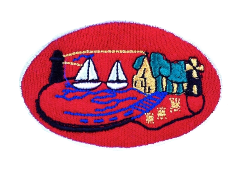 St Joseph’s Primary SchoolFriday 26th February 2021The Education Minister has set out his restarting school plans to Principals on Wednesday 24th February. In his letter he makes it clear that he wants all classes to return to face-to-face learning when it is absolutely safe to do so. This will take shape after the Easter holidays, unless we are informed differently. I have included the timetable below for you as a guide to use over the coming weeks. Upcoming School Holidays School will be closed on the following dates. St. Patrick’s Day Wednesday 17th March Easter Holidays Friday 2nd April to Friday 9th April inclusive.There will be no remote learning or supervised learning in school on these days. At this time school will open for full time teaching for P1 to P3 classes on Monday 12th April. No decision has been taken as yet as to when P4- P7 children resume full time attendance. P1 to P3 Teaching Arrangements As detailed above, the Education Minister has instructed schools to open for Nursery children and those children from P1 – P3 from Monday 8th March to Friday 19th March. To do this successfully we need parents/carers to adhere to the following points: Follow all Covid arrangements i.e. no parents/carers gathering in groups, wear face masks when on school site, instruct children to use the designated hand sanitisers and supervise your children whilst on school grounds Inform the school office by 9am if your child is not attending school Booking Supervised Learning in SchoolWhen the P1 to P3 classes return to full time teaching for the two weeks commencing Monday 8th March, supervised learning at school for those children from P4 to P7 will be very limited as we will have staff shortages. Please note: supervised learning at school is for children of key workers with no alternative child care arrangements available, and vulnerable children only. P7 Post-Primary Transfer Arrangements The post-primary application will open this Monday 1st March at 12 noon. It closes at 4pm on the 16th March. Please visit www.eani.org.uk/parents/admissions for further details. Mrs Macfarlane can be contacted at school if you require any assistance or support.World Book Day 2021 World Book Day will take place on Thursday 4th March. Your child’s class teacher will give you instructions of the work and activities that have been planned for this day in your work packs and SeeSaw or Google Classroom. Week Commencing Learning Structure Monday 1st March P1 to P7 will continue with remote learning at home Monday 8th March P1 to P3 classes to attend school for full time face-to-face teaching P4 – P7 will continue with remote learning at home Monday 15th March P1 to P3 classes to attend school for full time face-to-face teaching P4 – P7 will continue with remote learning at home Monday 22nd March P1 to P7 will continue with remote learning at home Monday 29th March (Monday – Thursday) P1 to P7 will continue with remote learning at home 